A kommunista ideológia és a sztálini diktatúra a Szovjetunióban.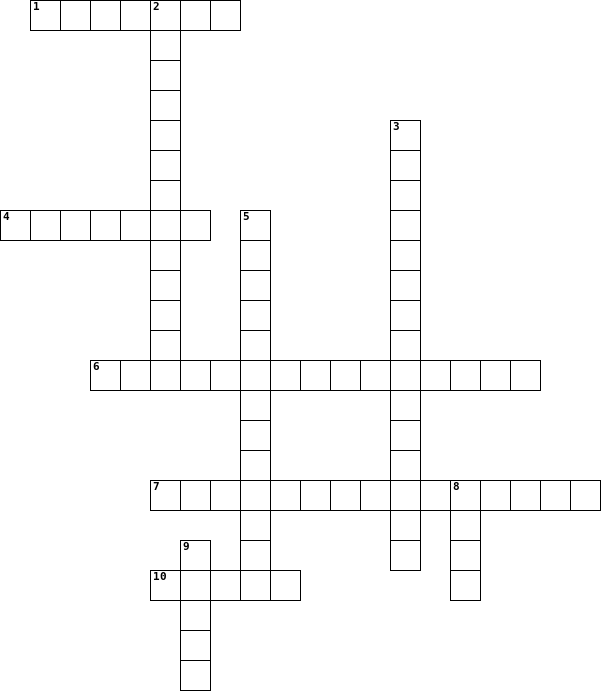 